Devoir surveillé n°2 (Chapitres 1 à 4 SDGN)Vendredi 20 octobre 2023Question rédactionnelle ouverte (10 points) :Question n°1 : Repérer les différents groupes et les classer dans le tableau ci-dessous. Définir chaque type de groupe.Question n°2 : Montrer que le conflit s’il n’est pas résolu peut être dommageable pour FéroChoco.Question n°3 : Montrer comment M. Aran a procédé pour résoudre le conflit.Question n°4 : Analyser le comportement de chacun des deux salariés en montrant qu’il résulte de différents éléments.Questions (max 5 lignes) (5 points) : Q.1 : Relevez dans le document, la phrase qui nous montre que M. Aran fait preuve de rationalité dans sa tentative de résolution du conflitQ.2 : Relevez dans le document un exemple de signe non verbal venant renforcer la communicationQ.3 : Quelle valeur ne semble pas partager Léo ?Q.4 : Pourquoi est-il important dans une entreprise d’avoir une certaine homogénéité dans le partage des valeurs ? Définir la notion de valeurQ.5 : Montrer en quoi partager une même culture est important pour la pérennité d’une entreprise.Mots croisés (Niveau moyen) (5 points)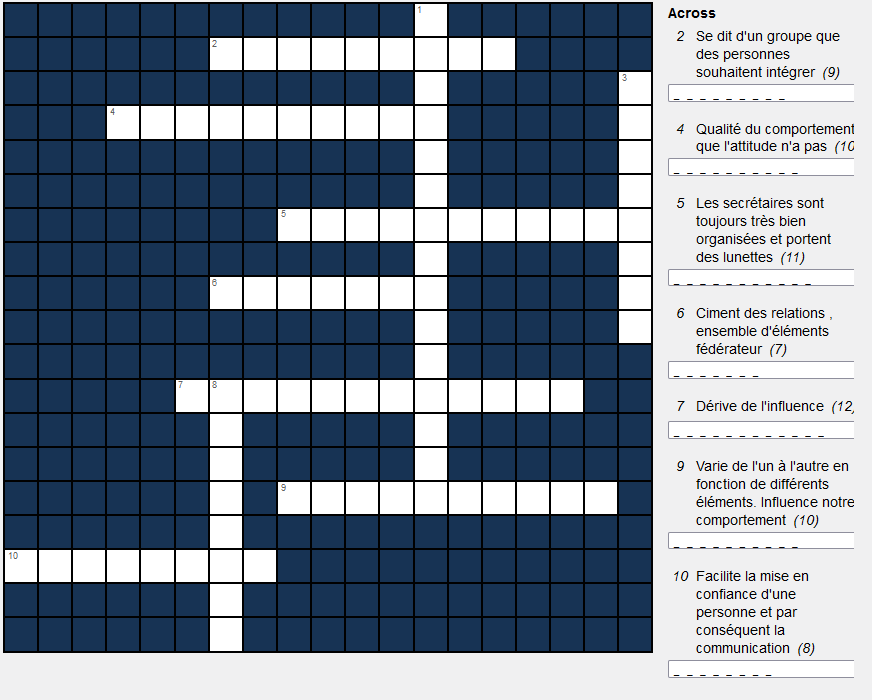 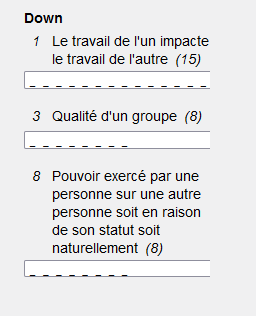 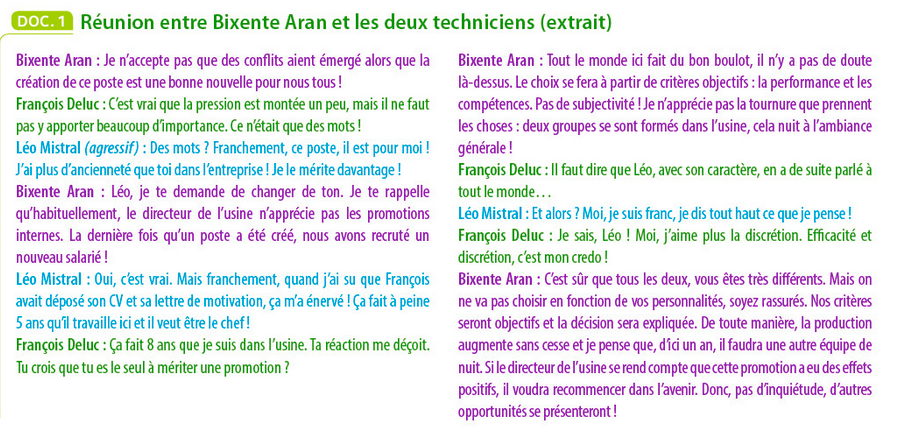 GroupesRéponseJustificationFormelsInformelsD’appartenanceDe référence